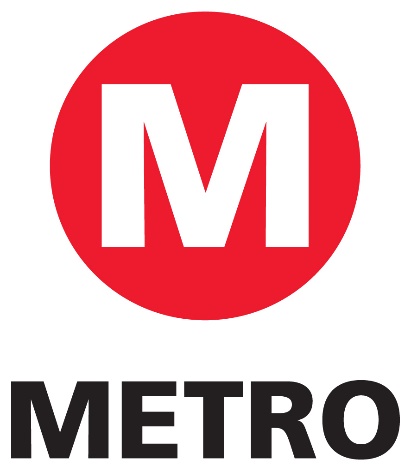 0BROAD WORKS, CLOSURES31BAND SPECIAL EVENTS IN32BCALDERDALE DISTRICT30BFrom:	    	21st November 2019 To:	       	  7th January 2020

Issued by Metro28BUWest Yorkshire Combined Authority29BWellington House40 - 50 Wellington StreetLEEDSLS1 2DETel. 0113 – 251 72991BROAD CLOSURES & SPECIAL EVENTS IN CALDERDALE DISTRICTDate of Issue: 21st November 2019 1BROAD CLOSURES & SPECIAL EVENTS IN CALDERDALE DISTRICTDate of Issue: 21st November 2019 1BROAD CLOSURES & SPECIAL EVENTS IN CALDERDALE DISTRICTDate of Issue: 21st November 2019 1BROAD CLOSURES & SPECIAL EVENTS IN CALDERDALE DISTRICTDate of Issue: 21st November 2019 1BROAD CLOSURES & SPECIAL EVENTS IN CALDERDALE DISTRICTDate of Issue: 21st November 2019 SECTION OF ROUTENATURE AND EFFECT OF WORKNATURE AND EFFECT OF WORKDATES OF WORKBUS OPERATORClaremount RoadBoothtownDrainage WorksBuses will operate via New Bank Monday 25th November – Saturday 14th DecemberMonday 25th November – Saturday 14th DecemberYorkshire Tiger 22Towngate HeptonstallCable Works Diversion via Draper Lane and Lee Wood RoadMonday 2nd and Tuesday 3rd December 0830 – 1630 Monday 2nd and Tuesday 3rd December 0830 – 1630 TLC596Jagger Green Lane Jagger Green Gas WorksBuses will not serve Jagger GreenMonday 25th November – Monday 2nd DecemberMonday 25th November – Monday 2nd DecemberHalifax bus Co E5Newlands Road NewlandsStreet lighting works Buses will operate via Stock Lane and Warley Town Lane to Newlands and then return via the same routeThursday 5th December0800 – 1600 Thursday 5th December0800 – 1600 Yorkshire Tiger 546Steep Lane Sowerby Street Lighting works Buses will divert via Higham and Dob Lane Friday 22nd November 0800 – 1600 Friday 22nd November 0800 – 1600 Yorkshire Tiger 577Albert Road Sowerby BridgeGas worksBuses will omit Albert Road and Milton AvenueMonday 11th November – Friday 20th December Monday 11th November – Friday 20th December Yorkshire Tiger 577Blackshaw Clough Road SoylandStreet lighting works Buses will remain on the A58 during these works. No service to Mill Bank, Cottonstones, Soyland. Thursday 28th November0800 – 1600 Thursday 28th November0800 – 1600 Yorkshire Tiger 561 562ROAD WORKS IN CALDERDALE DISTRICT Date of Issue: 21st November 2019 ROAD WORKS IN CALDERDALE DISTRICT Date of Issue: 21st November 2019 ROAD WORKS IN CALDERDALE DISTRICT Date of Issue: 21st November 2019 ROAD WORKS IN CALDERDALE DISTRICT Date of Issue: 21st November 2019 ROAD WORKS IN CALDERDALE DISTRICT Date of Issue: 21st November 2019 SECTION OF ROUTENATURE AND EFFECT OF WORKNATURE AND EFFECT OF WORKDATES OF WORKBUS OPERATORB614 Saddleworth Road Barkisland Northern Gas NetworksControlled by temporary lights as requiredTuesday 29th October – Friday 6th DecemberTuesday 29th October – Friday 6th DecemberTLC 900 901Yorkshire Tiger 561 562B614 Saddleworth Road GreetlandYorkshire WaterControlled by temporary lights as requiredTuesday 26th November – Monday 2nd DecemberTuesday 26th November – Monday 2nd DecemberYorkshire Tiger 343North BridgeNorthgate Winding RoadHalifaxNorthern Gas NetworksControlled by temporary lights as requiredMonday 15th July for approx. 12 weeks Monday 15th July for approx. 12 weeks Arriva First Halifax Bus Co Yorkshire Tiger Pellon Lane HalifaxYorkshire WaterControlled by temporary lights as requiredFriday 15th NovemberFriday 15th NovemberFirst 510 512Yorkshire Tiger 20 20AHarvelin ParkBTControlled by temporary lights as requiredFriday 13th – Monday 23rd DecemberFriday 13th – Monday 23rd DecemberTLC T6 T8Lumbutts Road MankinholesStreet Lighting works Controlled by temporary lights as requiredFriday 29th November – Friday 13th DecemberFriday 29th November – Friday 13th DecemberTLC T6 T8Upper Shaw Wood Road MankinholesBTControlled by temporary lights as requiredFriday 13th – Monday 23rd DecemberFriday 13th – Monday 23rd DecemberTLC T6 T8A646 Burnley Road MytholmroydEnvironment Agency Flood Alleviation worksControlled by temporary lights as requiredOngoing works to December 2020Ongoing works to December 2020First 590 592TLC 597 900 901A629 Ovenden Road Ovenden Northern Gas NetworksControlled by temporary lights as requiredMonday 21st October – Friday 6th DecemberMonday 21st October – Friday 6th DecemberFirst 512 521 522 523 Halifax Bus Co 504 525 527 600 700 South Pennine CT X22Yorkshire Tiger24 526A646 Burnley Road at Stony Royd Lane TodmordenNorthern Gas NetworksControlled by temporary lights as requiredMonday 25th November – Wednesday 8th JanuaryMonday 25th November – Wednesday 8th JanuaryFirst 589 592 A6033 Rochdale Road WalsdenCalderdale Highways – Footways and kerbing works Controlled by temporary lights as requiredMonday 11th November – Friday 6th DecemberMonday 11th November – Friday 6th DecemberFirst 589 590 TLC T6 T8A6033 Rochdale Road WarlandCalderdale Highways – Footways and kerbing works Controlled by temporary lights as requiredMonday 9th – Friday 20th DecemberMonday 9th – Friday 20th DecemberFirst 589 590 CHRISTMAS LIGHTS SWITCH ON’S AND FESTIVE EVENTS IN CALDERDALE DISTRICT Date of Issue: 21st November 2019 CHRISTMAS LIGHTS SWITCH ON’S AND FESTIVE EVENTS IN CALDERDALE DISTRICT Date of Issue: 21st November 2019 CHRISTMAS LIGHTS SWITCH ON’S AND FESTIVE EVENTS IN CALDERDALE DISTRICT Date of Issue: 21st November 2019 CHRISTMAS LIGHTS SWITCH ON’S AND FESTIVE EVENTS IN CALDERDALE DISTRICT Date of Issue: 21st November 2019 CHRISTMAS LIGHTS SWITCH ON’S AND FESTIVE EVENTS IN CALDERDALE DISTRICT Date of Issue: 21st November 2019 SECTION OF ROUTENATURE AND EFFECT OF EVENTNATURE AND EFFECT OF EVENTDATES OF EVENT BUS OPERATORTown Centre BrighouseChristmas MarketBuses may be delayedSaturday 23rd and Sunday 24th NovemberSaturday 23rd and Sunday 24th NovemberArriva 228First 363 548 549 571 686 688 x63Halifax bus Co 257 564 TLC 259Yorkshire Tiger 262 547 563George Street HalifaxChristmas Light Switch on Buses will not serve stops on George Street. All services that use George Street will operate from the bus station via Broad Street and Cow Green to arterial roadsSaturday 23rd November0800 – 1900 Saturday 23rd November0800 – 1900 First510 512 535 542 560 579 590 592 Yorkshire Tiger20 20A 21 532 546 x58St George’s Square Hebden BridgeChristmas Light Switch on Buses may be delayed by increased traffic / pedestriansThursday 21st November1600 – 1900 Thursday 21st November1600 – 1900 First 590 592TLC 595 596 597 598 901Oldham Road RippondenChristmas Light Switch on Buses may be delayedSaturday 16th November 1630 – 1830 Saturday 16th November 1630 – 1830 First 560TLC901Yorkshire Tiger 561 562  x58Hollins Mill Lane Sowerby BridgeWinterlight Festival Buses may be delayedSunday 15th December1600 – 2100 Sunday 15th December1600 – 2100 First560 579Yorkshire Tiger560 561 562 x58Stock Lane WarleyChristmas Tree Switch On Buses may be delayedSaturday 30th November Saturday 30th November Yorkshire Tiger546 